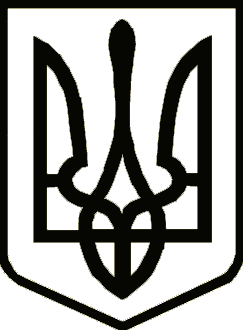 УкраїнаСРІБНЯНСЬКА СЕЛИЩНА РАДАРОЗПОРЯДЖЕННЯПро скликання засідання виконавчого комітету Срібнянської селищної радиВідповідно до статті 53 та пункту 20, частини 4 статті 42 Закону України «Про місцеве самоврядування в Україні», зобов'язую:Скликати засідання виконавчого комітету Срібнянської селищної ради 06 січня 2022 року о 10-00 годині в залі засідань селищної ради.На розгляд засідання виконавчого комітету винести наступні питання:Про продовження строку перебування малолітніх дітей в сім’ї патронатного вихователя. Про погодження надання відпустки директору комунальної  установи «Трудовий архів» Срібнянської селищної ради Надії ПЕТРЕНКО. Про розгляд звернення начальника автогазозаправочного пункту ТОВ «ГАЗ РЕСУРС» Олександра РАДЧЕНКА.Про заборону руху автомобілів на центральній площі в смт Срібне та тротуарах в населених пунктах Срібнянської селищної ради.Селищний голова						    Олена ПАНЧЕНКО04 січня2022 року    смт Срібне			      №01